Начальнику Управления социальной политики № 5Н.А. Логуновойот ________________________________________(Ф.И.О. гражданского служащего Управления, сдавшего подарок________________________________________________(подарки), с указанием должности,структурного подразделения, телефона)Заявление о выкупе подаркаИзвещаю о намерении выкупить подарок (подарки), полученный (полученные)связи протокольным мероприятием, служебной командировкой, другим официальным мероприятием (нужное подчеркнуть)____________________________________________________________________________________,(указать место и дату проведения)сданный на хранение в Управление социальной политики № 5 в установленном порядке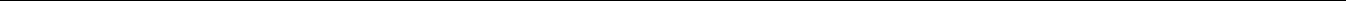 (дата и регистрационный номер уведомления о получении подарка,дата и регистрационный номер акта приема-передачи подарков на хранение)по стоимости, установленной в результате оценки подарка в порядке, предусмотренном законодательством Российской Федерации об оценочной деятельности.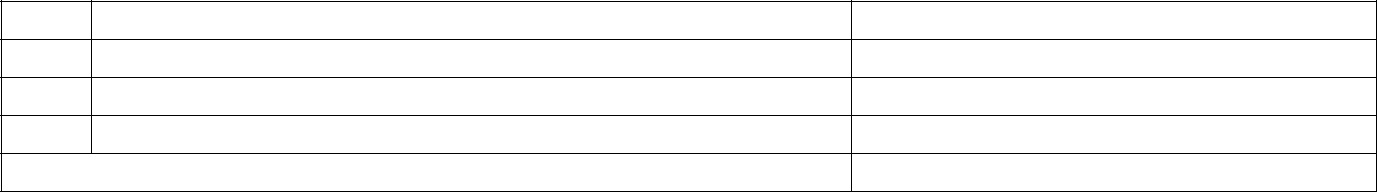 1.2.3.Итого_____________	_____________________________	«____» __________ 20___ г.(подпись)	(расшифровка подписи)Регистрационный номер в журнале регистрациизаявлений о выкупе подарков	____________	«____» ___________ 20__ г.Лицо, принявшее заявление о выкупе подарка_______________  ____________________________	«____» ___________ 20__ г.(подпись)	(расшифровка подписи)Наименование подаркаКоличество предметов